ПОДАРУНОК ДЛЯ ВАСПОДАРУНОК ДЛЯ ВАСПОДАРУНОК ДЛЯ ВАСПОДАРУНОК ДЛЯ ВАСОдержувачСумаВідправникЗавершення терміну дії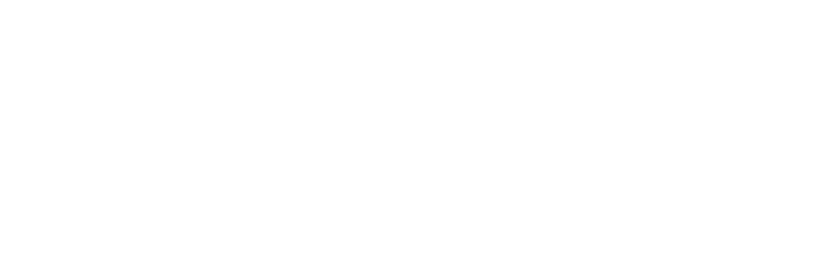  •  •  •  •  •  • ПОДАРУНОК ДЛЯ ВАСПОДАРУНОК ДЛЯ ВАСПОДАРУНОК ДЛЯ ВАСПОДАРУНОК ДЛЯ ВАСОдержувачСумаВідправникЗавершення терміну дії •  •  •  •  •  • ПОДАРУНОК ДЛЯ ВАСПОДАРУНОК ДЛЯ ВАСПОДАРУНОК ДЛЯ ВАСПОДАРУНОК ДЛЯ ВАСОдержувачСумаВідправникЗавершення терміну дії •  •  •  •  •  • 